Las ciudades de Madrid, Terrassa, La Laguna, Bilbao, el municipio de La Zarza y Cataluña, finalistas en los Premios Capitales Europeas de la Inclusión y la Diversidad 2023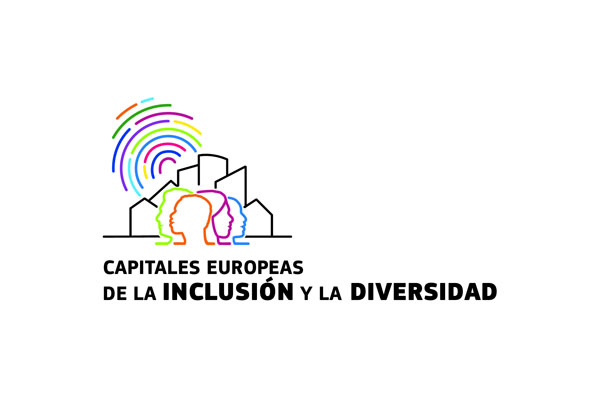 Madrid, 12 de abril de 2023 - España es el país de la Unión Europea con más autoridades locales preseleccionadas para los Premios Capitales Europeas de la Inclusión y la Diversidad 2023. Las ciudades de Madrid, Terrassa, La Laguna y Bilbao, así como el municipio de La Zarza y Cataluña fueron preseleccionados. De los 20 municipios/ciudades y regiones finalistas, seis son españoles. Hay 29 preseleccionados en total (algunos están nominados a varias categorías) y pertenecen a nueve países europeos: Croacia, Finlandia, Polonia, Italia, Alemania, Luxemburgo, Portugal, Francia y Bélgica. Los ganadores de los Premios de este año serán anunciados en una ceremonia organizada por la comisaria Helena Dalli en Bruselas el 27 de abril de 2023. Al evento asistirán representantes de Fundación Diversidad, entidad organizadora del Mes Europeo de la Diversidad en España, junto con un grupo de empresas comprometidas con la diversidad, miembros de la Comisión Europea y de la Plataforma Europea de Cartas por la Diversidad.De las 74 candidaturas presentadas en toda la Unión Europea, 6 autoridades locales de España han llegado a la lista final de candidatos, por lo que están un paso más cerca de ganar la segunda edición de los Premios Capitales Europeas de la Inclusión y la Diversidad. Por segundo año consecutivo, una gran cantidad de autoridades locales europeas ha respondido a la convocatoria de la Comisión Europea para los Premios Capitales Europeas de la Inclusión y la Diversidad y presentado sus políticas, planes e iniciativas en materia de diversidad e inclusión para sus sociedades locales.Los candidatos preseleccionados se someterán a una última ronda de evaluación para reclamar los galardones de oro, plata y bronce en tres categorías. En la categoría “Autoridades locales con más de 50.000 habitantes”, hay 4 finalistas españoles (Bilbao, Cataluña, ciudad de Madrid y Terrassa). En la categoría “Autoridades locales con menos de 50.000 habitantes” ha sido seleccionado el municipio de la Zarza (Badajoz). En el “Premio especial por la promoción de la igualdad de las personas LGBTIQ” compiten cuatro autoridades españolas: Cataluña, ciudad de Madrid, La Laguna y Terrassa. El año pasado, las tres autoridades galardonadas fueron: Antequera, la ciudad de Barcelona y Andalucía.El Mes Europeo de la Diversidad en España se celebrará durante todo el mes de mayo gracias a la colaboración de CaixaBank, Diageo, Vivofácil y la Unión Europea (organizaciones patrocinadoras) y al apoyo de Atresmedia, Corresponsables y RTVE (colaboradores), empresas comprometidas con la diversidad y la inclusión laboral. El evento podrá seguirse en streaming el 27 de abril de 2023.##Para solicitar más información o gestionar entrevistas contacta con:Fundación DiversidadJuanfran Velasco / Anna Maria Hurtado Lopo912 75 05 55comunicacion@fundaciondiversidad.comRepresentación de la Comisión Europea en BarcelonaCarlota MartíTeléfono: 93 467 78 12Email: Carlota.MARTI-NIUBO@ec.europa.euSobre Fundación DiversidadFundación Diversidad, promovida por Fundación Vivofácil, tiene como objetivo promover y lograr que los 10 principios de la Carta de la Diversidad se implanten en las empresas e instituciones en España. La organización trabaja para impulsar la diversidad y la inclusión en empresas e instituciones en España para potenciar el progreso social y la competitividad económica a través de la sensibilización, investigación y divulgación. Los socios de Fundación Diversidad son: Admiral Seguros, Allianz, AXA, BASF, Bbi Communication, BD, Boehringer Ingelheim, CaixaBank, Clarios, Correos, Humana&Mente Comunicación, Iberdrola, JTI, LATAM Airlines, Leroy Merlin, Lilly, Nationale-Nederlanden, Orange, Penguin Random House, Provital Group, Richemont, Sacyr y Vivofácil.  Más información: https://fundaciondiversidad.comSobre la Representación de la Comisión Europea en BarcelonaLa Representación de la Comisión en Barcelona es la oficina de representación e información de la Comisión Europea para la zona de Cataluña e Islas Baleares. Forma parte de la Representación de la Comisión Europea en España y entre sus tareas se incluye la difusión de información de interés sobre la UE, la colaboración e interlocución con las instituciones públicas y los agentes sociales y económicos, así como la organización de eventos y el desarrollo de campañas de comunicación.Más Información: Representación de la Comisión Europea en Barcelona: https://ec.europa.eu/barcelonaRepresentación de la Comisión Europea en España: https://spain.representation.ec.europa.eu/index_esSobre el Mes Europeo de la DiversidadEste año se celebra la 3ª edición del Mes Europeo de la Diversidad, una iniciativa de la Comisión Europea y de la plataforma Europea de Cartas de la Diversidad, que tiene como objetivo celebrar y promover la diversidad en el lugar de trabajo. Este proyecto se impulsa en 26 países y la Fundación para la Diversidad es la encargada de coordinar este movimiento en España.Más información: https://fundaciondiversidad.com/mes-europeo-diversidad/Acerca del concurso #DiversityCapitalsLos Premios reconocen el trabajo que llevan a cabo las ciudades, los pueblos o las regiones de la Unión Europea para promover la inclusión y crear sociedades libres de discriminación. El concurso es una oportunidad para que las autoridades locales presenten políticas e iniciativas que crean espacios más diversos e inclusivos para sus ciudadanos. Abarca iniciativas que promueven la diversidad y la inclusión en términos de sexo, origen racial o étnico, religión o creencias, discapacidad, edad y orientación sexual, así como la interseccionalidad, la relación interconectada de distintas formas de categorización social.Más información: https://eudiversity2023.eu/es/los-premios/